Федеральное государственное автономное образовательное учреждение высшего образованияНАЦИОНАЛЬНЫЙ ИССЛЕДОВАТЕЛЬСКИЙ УНИВЕРСИТЕТ«ВЫСШАЯ ШКОЛА ЭКОНОМИКИ»Факультет праваМЕТОДИЧЕСКИЕ РЕКОМЕНДАЦИИ ПО ПОДГОТОВКЕ ВЫПУСКНОЙ КВАЛИФИКАЦИОННОЙ РАБОТЫ для образовательной программы «Юриспруденция: гражданское и предпринимательское право» направления подготовки 40.03.01. «Юриспруденция»уровень «Бакалавр»Москва, 2021Настоящие Методические рекомендации разработаны на основании Положения об основной образовательной программе высшего образования Национального исследовательского университета «Высшая школа экономики», утвержденного приказом НИУ ВШЭ № 6.18.1-01/190721-5 от 19 июля 2021 г., а также Положения о практической подготовке студентов основных образовательных программ высшего образования – программ бакалавриата, специалитета и магистратуры Национального исследовательского университета «Высшая школа экономики», утвержденного приказом НИУ ВШЭ № 6.18.1-01/130721-7 от 13 июля 2021 г.Настоящие Методические рекомендации содержат следующую информацию:рекомендации по выполнению Выпускной квалификационной работы (далее – ВКР) (общие требования к ВКР; порядок подготовки ВКР; объем, структура и содержание ВКР);этапы подготовки ВКР (предложение тем ВКР; выбор студентами тем ВКР; выполнение ВКР);руководство ВКР;хранение и публикация ВКР; основные требования к оформлению ВКР (общие требования к оформлению текста и цитированию; общие требования к оформлению библиографии; общие требования к оформлению сносок);оценка работы и критерии оценивания ВКР.Настоящие Методические рекомендации утверждаются Академическим руководителем образовательной программы (далее – ОП). Выполнение настоящих Методических рекомендаций является обязательным для студентов ОП подготовки бакалавров «Юриспруденция: гражданское и предпринимательское право» в Национальном исследовательском университете «Высшая школа экономики». Вопросы, не урегулированные в данных Методических рекомендациях, подлежат урегулированию в соответствии с вышеуказанными Положениями.1. Рекомендации по выполнению ВКР1.1. Общие требования к ВКРВКР является формой организации образовательной деятельности и элементом практической подготовки студента при освоении им ОП. ВКР может быть подготовлена в виде ВКР исследовательского/проектного характера. Защита ВКР входит в обязательную часть государственной итоговой аттестации (ГИА). Основным форматом ВКР является исследовательский формат, предполагающий проведение исследования в целях получения новых знаний о структуре, свойствах и закономерностях изучаемого объекта (явления). Проектный формат ВКР представляет собой разработку (индивидуально или в составе группы) прикладной проблемы, в результате чего создается продукт (проектное решение). Выполнение ВКР в проектном формате возможно только по согласованию с Академическим руководителем ОП (далее – АР). ВКР выполняется студентом самостоятельно под руководством Руководителя на завершающей стадии обучения по ОП. Тема ВКР выбирается студентами ОП на последнем году обучения, в сроки, установленные Академическим руководителем ОП. ВКР должна свидетельствовать о способности автора к систематизации, закреплению и расширению полученных во время учебы компетенций по базовым и специальным дисциплинам, определенных Образовательным стандартом НИУ ВШЭ; применению полученных в процессе обучения знаний, умений и навыков при решении разрабатываемых в ВКР вопросов и проблем; степени подготовленности студента к самостоятельной практической работе по направлению «Юриспруденция». ВКР выполняется студентом по материалам, собранным им лично в период научно-исследовательской практики/прикладной проектной работы. ВКР выполняется на русском языке. Основными целями выполнения и защиты ВКР являются:углубление, систематизация и интеграция теоретических знаний и практических навыков по направлению подготовки «Юриспруденция»;развитие умения критически оценивать и обобщать теоретические положения;применение полученных знаний при решении прикладных задач по направлению подготовки «Юриспруденция»;стимулирование навыков самостоятельной аналитической работы;овладение современными методами научного исследования;выяснение подготовленности студентов к практической деятельности в условиях рыночной экономики;презентация навыков публичной дискуссии и защиты научных идей, предложений и рекомендаций.1.2. Порядок подготовки ВКРСтудент обязан выполнять ВКР в соответствии с требованиями, установленными настоящими Методическими рекомендациями, а также в соответствии с графиком выполнения ВКР, составленным совместно с Руководителем на основании утвержденного АР графика подготовки ВКР в текущем учебном году. Студент обязан представить окончательный вариант ВКР Руководителю в установленный в графике выполнения ВКР срок.В ходе подготовки ВКР должно проявляться умение студента работать с литературой, обобщать и анализировать фактический материал. Готовая ВКР должна свидетельствовать о способности автора к систематизации, закреплению и расширению полученных во время обучения теоретических знаний и практических умений. Студент обязан соблюдать изложенные в настоящем разделе требования при подготовке ВКР.Работу над темой ВКР недопустимо сводить к перечислению точек зрения различных авторов, ограничиваясь утверждением о согласии или несогласии с ними. Авторский анализ должен быть основан на логическом сопоставлении доводов и фактов, разборе действующего законодательства, судебной и правоприменительной практики в сопоставлении с релевантными теоретическими, доктринальными конструкциями, отечественным и международным опытом. При описании отдельных вопросов и проблем необходимо сопоставлять правовые позиции ведущих российских и зарубежных исследователей, экспертов, представителей государственных органов и институтов гражданского общества.На основе предварительного ознакомления с литературой и нормативным материалом составляется план ВКР. Обычно ВКР состоит из введения, двух – четырех глав, заключения и библиографии. При составлении плана следует, прежде всего, наметить основные «вехи», определить примерный круг вопросов, которые будут рассмотрены в отдельных главах и параграфах, а также их последовательность. Любая тематика может быть раскрыта по-разному, но именно план ВКР отражает основную идею темы, раскрывает ее содержание и характер. В нем должны быть выделены наиболее актуальные вопросы темы ВКР. При составлении плана не должно быть шаблона, но все же обычно первая глава ВКР освещает теорию вопроса; вторая глава – анализ нормативного материала; третья глава – анализ судебно-арбитражной практики. Составленный план студент согласовывает с Руководителем ВКР. Работа над текстом ВКР не должна откладываться на последние дни. Относиться к ней надлежит со всей ответственностью и добросовестностью. Только систематический, правильно спланированный и хорошо организованный труд позволит добиться хорошего конечного результата и представления ВКР в установленный срок. Порядок подготовки ВКР включает следующие этапы:Подбор литературы в соответствии с целями, отраженными в плане ВКР. При этом одинаково важно как прислушиваться к советам Руководителя, так и проявлять должную самостоятельность. Не существует единообразного источника, в котором студент мог бы найти полную библиографию по интересующей его проблеме.  Появление новых публикаций – непрерывный процесс, за которым необходимо постоянно следить. Большую помощь могут оказать систематические каталоги и специальные обзоры новой литературы научных библиотек, периодические информационные издания, аналитические издания, реферативные сборники и т.п. Необходимо самостоятельно ознакомиться с публикациями в специальных журналах. Большой объем полезной информации можно найти в Электронной библиотеке НИУ ВШЭ, электронных ресурсах издательств и на сайтах в сети Интернет. Данный этап завершается составлением библиографии – списка публикаций по выбранной теме, с которым надлежит ознакомиться;Изучение подобранной литературы. Работа на этом этапе включает составление записей, в той или иной форме фиксирующих главную мысль и систему доказательств автора, изучение нормативного материала и судебно-арбитражной практики с соответствующими пометками, составление кратких аннотаций просмотренных источников. Подобные усилия значительно облегчают дальнейшую работу, делают ненужным повторное обращение к одному и тому же источнику информации;Написание текста ВКР. Перед тем как перейти к написанию текста самой работы, следует досконально продумать логику изложения, систему аргументов для доказательства главной мысли. Этот этап заканчивается формулировкой основных тезисов. Здесь необходимо помнить ряд важных моментов. Не следует допускать дословного копирования, переписывания прочитанной литературы. Изложение должно вестись самостоятельно, своими словами и свидетельствовать о том, что автор разобрался в существе рассматриваемых вопросов, имеет свою точку зрения и умеет изложить ее так, чтобы было понятно другим. Это не исключает необходимости цитирования изученных доктринальных источников и примеров из судебно-арбитражной практики. Каждая цитата должна соответствующим образом оформляться. Изложение должно вестись грамотным языком, без стилистических и логических ошибок. 1.3. Объем, структура и содержание ВКРДопустимый объем ВКР 60-70 страниц. Отклонение от данных норм объема ВКР в сторону увеличения допускается в случае выполнения студентом ВКР в проектно-исследовательском формате по согласованию с Руководителем, но не более чем на 20% от вышеуказанного объема. Содержание глав ВКР, их структура (деление на параграфы) зависит от формата, темы, цели и задач исследования. Как правило, правильно оформленная ВКР должна включать в себя (в частности, применительно к исследовательскому формату ВКР):Титульный лист (См. Приложение 5. Образец оформления Титульного листа ВКР).Содержание (с указанием страниц, с которых начинаются отдельные главы и параграфы.Введение.Основную часть (начинается с названия первой главы).Заключение.Библиографию.Приложения (если таковые имеются).Титульный лист и содержание выполняются на двух первых листах работы. Введение отражает следующие основные моменты: общая формулировка темы;теоретическое и практическое значение выбранной темы, ее актуальность;степень разработанности темы;конкретные задачи исследования, которые автор поставил перед собой;обоснование логической последовательности изучаемых вопросов, общего порядка исследования и структуры работы;использованные в работе источники информации.Введение должно быть кратким (3-4 страницы) и четким.  Его не следует перегружать общими фразами. Главное, чтобы читающий понял, чему посвящена работа, какие цели и задачи автор перед собой поставил.Основная часть состоит из глав, которые могут делиться на параграфы, а параграфы, в свою очередь, – на пункты. Название какой-либо главы не должно полностью совпадать с названием ВКР (в противном случае наличие других глав становится излишним), а название какого-либо параграфа не должно дублировать название главы. При разделении главы на параграфы она должна содержать как минимум два параграфа, в противном случае ее разделение на параграфы было бы бессмысленным. Не следует перегружать содержание работы. В ВКР реально предусмотреть три, максимум – пять глав.Заключение содержит четко сформулированные основные выводы, к которым пришел автор (1-2 страницы). Выводы должны быть краткими и органически вытекать из текста работы. Разрешается повторить основные выводы соответствующих глав, но при этом предпочтительнее стремиться сделать некоторые обобщения по результатам проведенного исследования в целом.Библиография включает в себя всю литературу, на которую есть ссылки в тексте, а также те важнейшие источники, которые были так или иначе использованы автором, хотя и не приведены в ссылках и примечаниях. Библиография включает перечень изученных нормативных документов, судебных и арбитражных решений, которые выделяются в самостоятельные подразделы. Следовательно, раздел «Библиография» содержит подразделы «Литература», «Нормативные документы», «Судебно-арбитражная практика».Приложения как элемент структуры ВКР не являются обязательными. Приложения целесообразно вводить, когда автор использует относительно большое количество громоздких таблиц и статистического материала. Такой материал, помещенный в основную часть, затруднил бы чтение работы. Обычно в тексте работы достаточно лишь сослаться на подобную информацию, включенную в приложения. При исследовательском формате ВКР системно, на базе теоретических положений, доктринальных конструкций и практических данных проводится критический анализ избранной проблемы (комплекса проблем), освещается история вопроса, его социально-экономический и иные контексты, анализируются и обобщаются позиции ученых и практиков относительно возможных решений, подходы, разработанные мировой практикой. На основании изученных материалов формулируется и излагается позиция автора, подкрепляемая соответствующими аргументами. При проектном формате ВКР осуществляется исследование значимой практической проблемы (ситуации), ее абстрагирование, изучение всего спектра подходов к ее решению в отечественной и мировой доктрине и практике, с последующей разработкой системного подхода (спектра подходов, концепции) к решению подобных проблем на основе научных методов, комплексных знаний о предмете, актуального мирового и отечественного опыта.2. Этапы подготовки ВКР2.1. Предложение тем ВКР	Предложить темы ВКР для студентов ОП могут преподаватели департаментов и научные работники НИУ ВШЭ, область научных интересов которых пересекается с направлением подготовки студентов ОП. Возможно предложение тем ВКР со стороны представителей юридических лиц (профильных организаций). Предложение тем ВКР происходит путем заполнения заявки-предложения в ЭИОС. Информацию, содержащую предложение тем студентам, размещается в ЭИОС. После оформления заявка-предложение на тему ВКР автоматически направляется на согласование АР указанной в заявке ОП посредством ЭИОС. Проверка осуществляется в течение не более 96 часов с момента поступления заявки-предложения на рассмотрение. АР ОП имеет право отклонить заявку-предложение, если предложенная тема не соответствует уровню или направлению подготовки студентов. Максимальный срок согласования заявки-предложения не может превышать 5 рабочих дней.2.2. Выбор студентами тем ВКР	Студенты могут ознакомиться с заявкой-предложением и подать заявки на выбранные темы. Для принятия решения о выборе или уточнении темы студент должен консультироваться с потенциальным Руководителем ВКР. В данный период студент также имеет право подать заявку-предложение, предложив свою инициативную тему по ВКР. Заявка-предложение проходит согласование с АР ОП студента. Рассмотрев предложенную студентом тему ВКР, АР ОП имеет право ее принять или отклонить, аргументировав свое решение, или, совместно со студентом, переформулировать. 	Учебный офис ОП (далее – УО) формирует итоговые списки выбранных студентами тем ВКР и закрепленных за ними Руководителей, темы ВКР студентов назначаются им в ИУП, что означает возникновение обязательства по выполнению работы студентом. Темы и Руководители ВКР студентов и установление срока предоставления итогового варианта ВКР закрепляются за студентами приказом. Приказ готовит УО ОП в соответствии с утвержденным в НИУ ВШЭ Каталогом форм приказов по работе со студентами, подписывает приказ декан факультета (см. Приложение 1. Перечень и контрольные сроки этапов выбора и согласования тем ВКР). 	Изменение, в том числе уточнение, темы ВКР возможно не позднее, чем за один календарный месяц до установленного срока представления итогового варианта ВКР посредством подачи соответствующего заявления на имя декана факультета. Поданное заявление в обязательном порядке проходит согласование с АР ОП студента, после чего изменение темы ВКР студента закрепляется приказом декана факультета. Студент, не выбравший тему ВКР в установленный срок, считается имеющим академическую задолженность. Он обязан ликвидировать ее в порядке и в сроки, установленные Положением об организации промежуточной аттестации и текущего контроля успеваемости студентов НИУ ВШЭ (далее – ПОПАТКУС).2.3. Выполнение ВКР	После утверждения темы и Руководителя ВКР в ИУПе студент получает от Руководителя задание на выполнение ЭПП с указанием графика и условий выполнения работ (см. Приложение 2. Образец задания на выполнение ЭПП (ВКР). Подписание задания на выполнение ЭПП является первой и обязательной для каждого студента контрольной точкой.	Второй обязательной контрольной точкой в выполнении ВКР является предъявление студентом Руководителя проекта ВКР. На этом этапе студент должен сформулировать рабочую гипотезу/замысел работы, выделить проблему, на решение которой будет направлена ВКР, и предложить основную структуру ВКР.  	Третьей обязательной контрольной точкой является предъявление первого варианта ВКР. Текст первого варианта ВКР передается Руководителю для замечаний; при необходимости в дальнейшем проводится корректировка текста. Предъявление первого варианта ВКР происходит в соответствии с графиком подготовки ВКР, отраженном в программе практики. 	Четвертой обязательной контрольной точкой является представление итогового варианта ВКР Руководителю путем загрузки работы в электронном несканированном виде в специальный модуль ЭИОС. Руководитель обязан предоставить в УО ОП, на которой обучается студент, отзыв на ВКР в течение 7 календарных дней после получения итогового варианта ВКР (см. Приложение 4. Образец формы Отзыва Руководителя на ВКР). Отзыв должен содержать рекомендуемую оценку ВКР студента по 10-балльной шкале. В случае использования ЭИОС отзыв загружается Руководителем в специальный модуль, отдельно указывается рекомендуемая оценка. (см. приложение об отзыве). После загрузки итогового варианта ВКР в специальный модуль ЭИОС происходит автоматическая проверка работы на плагиат системой «Антиплагиат». В случае выявления доказанного факта плагиата при подготовке ВКР студент может быть привлечен к дисциплинарной ответственности в соответствии с Порядком применения дисциплинарных взысканий при нарушениях академических норм в учебных работах в НИУ ВШЭ (Приложение 2 к Правилам внутреннего распорядка обучающихся НИУ ВШЭ). 3. Руководство ВКР	Непосредственное руководство ВКР осуществляет Руководитель, назначенный приказом декана факультета. Руководитель ВКР преимущественно назначаются работники НИУ ВШЭ, имеющие ученую степень (доктор наук, PhD, кандидат наук), а также практики, имеющие опыт работы в отрасли не менее 3-х лет, в том числе и работающие в НИУ ВШЭ на условиях совместительства. В целях оказания консультационной помощи могут быть назначены консультанты ВКР из числа работников НИУ ВШЭ или работников сторонних организаций, профессиональная деятельность и/или научные интересы которых связаны с темой ВКР. Консультанты дают рекомендации при разработке ВКР, в их обязанности входит консультационная помощь студенту. Для работ, выполняемых на стыке направлений, возможно привлечение до двух консультантов.Консультант обязан:оказывать консультационную помощь студенту в выборе методики исследования/реализации проекта, в подборе литературы и фактического материала;давать студенту рекомендации по содержанию ВКР.	Решение о необходимости назначения консультанта(-ов) принимает АР ОП (по представлению Руководителя и по согласованию с руководителем факультета) на основании заявления студента, завизированного Руководителем. Замена Руководителя, назначение консультантов и кураторов ВКР оформляется приказом декана факультета по представлению АР ОП. Контроль за ходом и качеством подготовки ВКР к защите осуществляется Руководителем и/ или консультантом ВКР, а также УО ОП в отношении вопросов, связанных с соблюдением сроков предоставления студентами необходимых документов и прохождения необходимых этапов подготовки ВКР. Смена Руководителя ВКР допускается не позднее, чем за 2 месяца до защиты ВКР. 	Руководитель обязан осуществлять руководство подготовкой ВКР, в том числе: оказывать консультационную помощь студенту в определении окончательной темы ВКР, в подготовке графика выполнения ВКР, проекта ВКР, первого варианта ВКР, в подборе литературы и фактического материала;содействовать студенту в выборе методики исследования/ осуществления проекта;совместно со студентом определять примерные этапы работы над темой;осуществлять систематический контроль хода и качества подготовки ВКР в соответствии с планом и графиком ее выполнения;информировать УО ОП в случае несоблюдения студентом графика выполнения ВКР;давать студенту рекомендации по содержанию ВКР;произвести оценку качества выполнения ВКР в соответствии с предъявляемыми к ней требованиями (в т.ч. в виде предоставления отзыва);согласовать данные о ВКР, подготовленные студентом для размещения на корпоративном сайте (портале) НИУ ВШЭ или других открытых электронных ресурсах.Руководитель имеет право:выбрать удобную для него и студента форму организации взаимодействия, в том числе согласовать разработанный студентом план подготовки ВКР и установить периодичность личных встреч или иных контактов;по результатам каждой встречи требовать, чтобы студент подготовил и согласовал с ним краткое резюме полученных рекомендаций и намеченных дальнейших шагов по подготовке работы;следить, чтобы студент внимательно относился к полученным рекомендациям и являлся на встречи подготовленным;при выставлении оценки за ВКР принять во внимание соблюдение студентом контрольных сроков сдачи проекта ВКР и окончательного текста ВКР, а также выполнение согласованных с Руководителем планов подготовки соответствующих работ;участвовать в заседании ГЭК при защите ВКР.	В случае если Руководитель не является работником НИУ ВШЭ, куратор ВКР, назначенный из числа научно-педагогических работников факультета, обязан:совместно с Руководителем осуществлять систематический контроль за ходом выполнения ВКР в соответствии с планом и графиком ее выполнения;информировать УО ОП о несоблюдении студентом графика выполнения ВКР.	4. Хранение и публикация ВКР			ВКР хранятся в электронном виде в специальном модуле. На корпоративном портале (сайте) НИУ ВШЭ обязательно публикуется следующая информация: автор работы, наименование работы, аннотация работы. Возможна публикация полного текста ВКР на корпоративном портале (сайте) НИУ ВШЭ с согласия автора. Публикация в открытом доступе аннотаций и полных текстов ВКР на корпоративном сайте (портале) НИУ ВШЭ осуществляется в соответствии с законодательством и локальными нормативными актами НИУ ВШЭ.			5. Основные требования к оформлению ВКР5.1. Общие требования к оформлению текста и цитированиюВКР печатается на стандартном листе бумаги формата А4; текстовый редактор Word for Windows; установка полей: верхнее – 2,5 см; нижнее – 2 см; левое – 2,5 см; правое – 1,5 см; номер страницы располагается по середине верхнего поля; шрифт Times New Roman; межстрочный интервал – 1,5; размер шрифта – 14 (для основного текста) и 12 (для текста в сносках); нумерация страниц – сквозная, первая страница (титульный лист) не нумеруется, но считается; каждый абзац печатается с красной строки; введение, каждая глава, заключение и библиография начинаются с новой страницы; нумерация сносок сквозная, сноски подстрочные. ВКР готовится в электронном формате в виде файла, готового для загрузки в электронную информационно-образовательную систему НИУ ВШЭ (далее – ЭИОС).Названия глав, слова «Содержание», «Введение», «Заключение», «Библиография» печатаются прописными буквами жирным шрифтом и располагаются посередине строки. Точка в конце таких слов не ставится. В названиях глав недопустим перенос слов. Названия параграфов печатаются строчными буквами жирным шрифтом и располагаются посередине строки.При цитировании необходимо соблюдать следующие правила:текст цитаты заключается в кавычки и приводится без изменений, без произвольного сокращения цитируемого фрагмента (пропуск слов, предложений или абзацев допускается, если не влечет искажения всего фрагмента и обозначается многоточием, которое ставится на месте пропуска) и без искажения его смысла;при выделении в цитате какого-либо слова (слов), необходимо после такого выделения в скобках это оговорить. Например: (курсив мой. – И.И.). Ваши инициалы должны ставиться и после иных пояснений, введенных в текст цитаты. Например: «Им (Макаровым А.Н. – И.И.) были сделаны и другие значительные открытия в области международного частного права»;каждая цитата должна сопровождаться ссылкой на источник (сноской), библиографическое описание которого приводится в соответствии с требованиями библиографических стандартов (см. Общие требования к оформлению библиографии и сносок).Использование таблиц, схем, диаграмм и т.п. должно быть обосновано, и по возможности такие материалы лучше изложить текстуально. Использованные в работе таблицы размещаются по ходу их упоминания в тексте, нумеруются (если их несколько) арабскими цифрами в пределах всего текста. Над правым верхним углом таблицы помещается надпись «Таблица …» с указанием ее порядкового номера (без знака № и без точки после цифры). Например: Таблица 3. Если в тексте есть только одна таблица, то она не нумеруется. Перед размещением материала в форме таблицы должен находиться тематический заголовок (название, отражающее содержание этого материала), который располагают посередине страницы и пишут с прописной буквы без точки в конце. При переносе таблицы (схемы, диаграммы и т.п.) на другую страницу должно быть повторено название ее граф и над ней необходимо поместить надпись: «Продолжение таблицы 3». Все перечисленные правила оформления относятся также и к схемам, диаграммам и т.п.При сокращенной записи слов в научных и иных текстах используются следующие основные способы:оставляется только первая буква слова (например: пункт – «п.»);оставляются две первые буквы слова (например, статья – «ст.»);оставляется часть слова, без окончания и суффикса (например, абзац – «абз.»);пропускается несколько букв в середине слова, а вместо них ставится дефис (например, издательство – «изд-во»).Сокращение не должно заканчиваться:на гласную (если она не начальная буква слова);на букву «й»;на мягкий и твердый знак.В научных и иных текстах встречаются три вида сокращений:Буквенные аббревиатуры (например, МВФ, ЕЦБ);Сложносокращенные слова (например, Еврокомиссия – Европейская комиссия);Общепринятые условные графические сокращения по начальным буквам или по частям слов:Кроме общепринятых буквенных аббревиатур и сокращений можно использовать и авторские: какой-то сложный термин Вы можете обозначить аббревиатурой, для чего укажите данную аббревиатуру в скобках после первого употребления этого термина (например, Базельский комитет по банковскому надзору (БКБН)). Далее по тексту Вы употребляете эту аббревиатуру уже без расшифровки. Слова «и другие», «и тому подобное», «и прочие» внутри предложения не сокращаются. Не допускается сокращения слов «так называемый» (т.н.), «около» (ок.), «формула» (ф-ла).При написании различных числительных должны соблюдаться следующие правила:однозначные количественные числительные, если при них нет единиц измерения, пишутся словами. Например: в пяти пунктах (неправильно – в 5 пунктах);многозначные количественные числительные пишутся цифрами. Например: 25 лет (неправильно – двадцать пять лет). Исключения в данном случае составляют числительные, с которых начинается абзац, – такие числительные пишутся словами;числа с сокращенным обозначением единиц измерения пишутся цифрами. Например: 555 руб.;количественные числительные при записи арабскими цифрами не имеют падежных окончаний, если они сопровождаются существительными. Например: в 7 государствах (неправильно – в 7-ми государствах);однозначные и многозначные порядковые числительные пишутся словами. Например: пятый, двадцать пятый. Исключения составляют случаи, когда написание порядкового номера обусловлено традицией;порядковые числительные, входящие в состав сложных слов, пишутся цифрами. Например: 25-процентная маржа;порядковые числительные при записи арабскими цифрами имеют падежные окончания, состоящие из:одной буквы, если числительные оканчиваются на «й» и на согласную букву. Например: 9-й том; в 9-м томе;двух букв, если числительное оканчивается на гласную и согласную букву. Например: 70-е годы; в 70-х годах;порядковые числительные, обозначенные арабскими цифрами, не имеют надежных окончаний, если они стоят после существительного, к которому они относятся. Например: в ч. 2 абз. 3;при записи римскими цифрами порядковые числительные окончаний не имеют. Например: XXI век.При написании фамилии и инициалов автора должны соблюдаться следующие правила:При упоминании фамилии, имени и отчества в тексте вначале следует написать инициалы, а затем фамилию автора. При оформлении библиографической сноски нужно поступать наоборот: сначала пишется фамилия автора, а затем его инициалы.5.2. Общие требования к оформлению библиографииЕсли книга написана одним автором или авторским коллективом, численность которого не превышает трех человек, ее библиографическое описание должно начинаться с указания фамилии и инициалов автора или авторов. Далее указывается полное название книги, после которого снова ставится точка. Вслед за точкой идет название города, в котором вышла книга, двоеточие, название выпустившего книгу издательства (без кавычек), запятая, год издания, точка. Для городов, где издается особенно большое количество книг, приняты специальные сокращения:Если книга написана авторским коллективом, превышающим трех человек, библиографическое описание должно начинаться с указания полного названия книги, после которого ставится косая черта (/), а за ней следуют слова «под ред.», инициалы и фамилия ответственного редактора. Вслед за точкой после фамилии последнего идет название города, в котором вышла книга, двоеточие, название выпустившего книгу издательства (без кавычек), запятая, год издания, точка.Если в работе использовались материалы статьи, опубликованной в сборнике или в периодическом издании, ее библиографическое описание должно начинаться с указания фамилии и инициалов автора. Далее указывается полное название статьи, две косые линии (//), название сборника или периодического издания, в котором помещена статья (без кавычек), год издания, точка, номер, точка.Расположение и группировка источников в библиографическом списке должны производиться по алфавитному принципу. При алфавитном принципе расположения в списке источники группируются в порядке русского алфавита по фамилиям авторов. Произведения авторов, носящих одинаковую фамилию, располагаются в алфавитном порядке по инициалам. Работы одного и того же автора, если нужно указать их несколько, располагаются в алфавитном порядке по заглавиям или в хронологическом порядке по годам издания. Источники на иностранных языках располагаются в списке после всех русскоязычных источников в порядке латинского алфавита. В начале библиографического списка располагаются нормативные документы. При оформлении используемых нормативных документов в библиографии указывается полное название документа, дата его принятия, дата его последней редакции, официальный источник опубликования. Должна соблюдаться следующая последовательность расположения актов:Документы равной значимости должны располагаться в списке в хронологическом порядке по датам опубликования. Если в работе использовались нормативные документы иностранных государств и международные нормативные документы, то их можно разместить отдельными блоками в следующей последовательности:законодательство иностранных государств;международные договоры;международные обычаи;нормативно-правовые акты международных организаций;международная судебно-арбитражная практика;международные документы рекомендательного характера.5.3. Общие требования к оформлению сносокКогда в своей работе Вы прибегаете к цитированию, необходимо оформлять ссылки на источник цитирования – сноски. Сноски оформляются внизу страницы, на которой расположена цитата. Для этого после цитаты ставится цифра, которая обозначает порядковый номер цитаты (нумерация сносок сквозная по всей работе). Порядок оформления сноски таков: внизу страницы под чертой, отделяющей сноску от текста, повторяется номер сноски, за ним следуют все выходные данные о том, откуда взята цитата (автор, название книги, из которой взята цитата, город, где издана книга, двоеточие, название издательства (без кавычек), запятая, год издания, затем через точку идет номер цитируемой страницы).Если Вы ссылаетесь на многотомное издание, сноска должна отражать этот факт.При необходимости сослаться на научную статью, опубликованную в журнале, в сноске под чертой указывается фамилия и инициалы автора, название статьи, две косые черты (//), название периодического издания, точка, год издания, точка, номер издания, точка, страница, на которой находится соответствующий текст.Если на одной и той же странице цитируется одно и то же произведение, во второй сноске можно не повторять полностью ее название, а ограничиться следующим:Если одно и то же произведение цитируется в следующий раз не на той же странице, то указывается его автор, а вместо названия пишутся слова «Указ. соч.».Если текст цитируется не по первоисточнику, а по другому изданию или по иному документу, то сноску необходимо начинать со слов «Цит. по:». Если источник, на который делается сноска, лишь один из многих, на которые можно сослаться, то используются слова «См., например:». «См., в частности:». В ситуациях, когда от текста, к которому относится сноска, нельзя совершить логический переход к сноске из-за того, что из текста неясна логическая связь между ними, то пользуются словами «См.:». «См. об этом:». Если сноска представляет дополнительную литературу, то нужно указывать «См. также:», а когда сноска приводится для сравнения, то это поясняют словом «Ср.:». Если в сноске приводится работа, более подробно освещающая затронутый предмет, то это поясняют словами «См. об этом подробнее:».При первом упоминании о нормативном документе (кроме Конституции РФ) в тексте следует указать его полное наименование, дату принятия и дату последней редакции, а в сноске привести источник его опубликования.При дальнейшем упоминании того же документа можно использовать его краткое название, например: в соответствии со ст. 5 ФЗ «Об основах государственного регулирования внешнеторговой деятельности». Однако обязательно следует называть статью или пункты документа, имеющие отношение к рассматриваемому вопросу.Допускается сноска на информационные системы «Консультант Плюс», «Гарант», официальный сайт «Российской газеты», а также на иные информационные ресурсы, размещенные в Интернете (особенно при работе с законодательством зарубежных стран и международно-правовыми актами). При этом сноска на использованные ресурсы, размещенные в Интернете, обязательна.В тексте письменной работы при упоминании какого-либо автора необходимо указать сначала его инициалы, затем фамилию. Например: по мнению C.C. Алексеева… В сноске, наоборот, сначала указывается фамилия, затем инициалы.6. Оценка работы и критерии оценивания ВКРПри выставлении итоговой оценки за ВКР учитываются источники, с которым работал студент; степень раскрываемости темы с помощью выбранной структуры; а также устное выступление студента, его ответы на вопросы членов комиссии, отзыв Руководителя.Итоговая оценка за ВКР определяется по следующей формуле:Оитоговая = 0,3*Оруководитель + 0,7*Озащита,где Оитоговая – итоговая оценка за ВКР; Оруководитель – оценка, выставленная Руководителем (отмечается в отзыве) (коэффициент 0,3); Озащита– оценка, полученная по результатам защиты ВКР (оценка определяется Государственной аттестационной комиссией на основании двух коэффициентов 0,2 оценка самой презентации и 0,5 оценка за ответы студента на поставленные вопросы членами экзаменационной комиссии в ходе дискуссии по теме защиты ВКР). При оценке ВКР Руководителем и членами комиссии при публичной защите используются следующие критерии:Критерии оценивания ВКР научным Руководителем (отмечается в отзыве) (0,3 коэффициент)Критерии оценивания презентации (0,2 коэффициент)Критерии оценивания «ответы на поставленные вопросы членами экзаменационной комиссии в ходе дискуссии по теме защиты ВКР» (0,5 коэффициент)Приложение 1к Методическим указаниям по подготовке ВКРПеречень и контрольные сроки этапов выбора и согласования тем ВКРПриложение 2 						к Методическим указаниям по подготовке ВКРОбразец задания на выполнение ЭПП (ВКР), заполняемого в электронной информационно-образовательной системе (ЭИОС) НИУ ВШЭФедеральное государственное автономное образовательное учреждение высшего образованияНациональный исследовательский университет «Высшая школа экономики»ЗАДАНИЕ НА ВЫПОЛНЕНИЕ ЭПП (ВКР)студента 5 курса очно-заочной формы обученияИванова Ивана Ивановича (фамилия, имя, отчество при наличии)График реализации ЭПППриложение 3к Методическим указаниям по подготовке ВКРПеречень основных этапов подготовки ВКРЭтапы подготовки ВКР с учетом контрольных точек Приложение 4 к Методическим указаниям по подготовке ВКРОбразец формы Отзыва Руководителя на ВКРФедеральное государственное автономное образовательное учреждение высшего образования Национальный исследовательский университет «Высшая школа экономики»Факультет праваДепартамент ____________________Отзыв Руководителя на выпускную квалификационную работу Комментарии к оценкам:__________________________________________________________________________________________________________________________________________________________________________________________________________________________________________________________________________________________________________________________________________________________________________________________________________________________________________________________________________________________________________________________________________________________________________________________________________________________________________________________________________________________________________________________________________________________________________________________________________________________________________________________________________________________Руководитель:Ф.И.О., ученая степень, ученое звание,должность, место работы«______» ___________________202__ годаПриложение 5к Методическим указаниям по подготовке ВКРОбразец оформления Титульного листа ВКРФедеральное государственное автономное образовательное учреждение высшего образованияНАЦИОНАЛЬНЫЙ ИССЛЕДОВАТЕЛЬСКИЙ УНИВЕРСИТЕТ «ВЫСШАЯ ШКОЛА ЭКОНОМИКИ»Факультет праваДепартамент _______________________Выпускная квалификационная работа (тема Выпускной квалификационной работы)Москва, 202__Одобрены Академическим руководителем образовательной программы бакалавриата «Юриспруденция: гражданское и предпринимательское право», «01» октября 2021 г., протокол № 2   т.е.то есть;см.смотри;и т.д.и так далее;ср.сравни;и т.п.и тому   подобное;напр.например;и др.и другое;с.страница;и пр.и прочее;ст.статья;г.г.годып.пункт.М.МоскваN.Y.Yew YorkЛ.ЛенинградP.ParisСПб.Санкт – ПетербургL.LondonК.КиевB.БерлинНапример:Сулейменов М.  Право как система. М.: Статут, 2016.Briggs A. Civil Jurisdiction and Judgments. Abingdon: Informa Law from Routledge, 2021.Например:Несостоятельность (банкротство): Учебный курс / под ред. С.А. Карелиной. М.: Статут, 2019.Girsberger D., Graziano T.K., Neels J.L. (eds.) Choice of Law in International Commercial Contracts (Oxford Private International Law Series). Oxford: Oxford University Press, 2021.Например:Кудрявцева Е.В. Право на обжалование в российском гражданском процессе - безусловно или с барьерами? // Закон. 2021. № 7.Асосков А.В. Допустимость разрешения корпоративных споров в международном коммерческом арбитраже // Международный коммерческий арбитраж: современные проблемы и решения: Сборник статей к 80-летию Международного коммерческого арбитражного суда при Торгово-промышленной палате Российской Федерации / под ред. А.А. Костина. М.: Статут, 2012.Briggs A. The Subtle Variety of Jurisdiction Agreements // Lloyd’s Maritime and Commercial Law Quarterly. 2012. Vol. 11. No. 3. Franzina P. The substantive validity of forum selection agreements under the Brussels Ibis Regulation, in Mankowski P. (ed.) Research Handbook on the Brussels Ibis Regulation (Research Handbooks in European Law Series). Cheltenham: Edward Elgar Publishing, 2020.Конституция РФ;Федеральные конституционные законы;Федеральные законы;Акты Президента РФ;Акты Правительства РФ;Акты министерств, служб, агентств и комитетов;Акты иных государственных органов;Акты органов местного самоуправления;Акты Конституционного Суда РФ, Верховного Суда РФ и Высшего Арбитражного Суда РФ.Например:Федеральный закон «Об основах государственного регулирования внешнеторговой деятельности» от 08 декабря 2003 г. в ред. от 22 декабря 2020 г. // Собрание законодательства РФ. 2003. № 50. Ст. 4850; 2020. № 52 (ч. 1). Ст. 8592.Договор между Российской Федерацией и Республикой Польша о правовой помощи и правовых отношениях по гражданским и уголовным делам от 16 сентября 1996 г. // Бюллетень международных договоров. 2002. № 5.Например:3 Фокин С.В., Шпортько О.Н. Земельно-имущественные отношения: учебное пособие. М.: КНОРУС.  2019. С. 43-51.5 Hartley T.C. International Commercial Litigation: Text, Cases and Materials on Private International Law. Cambridge: Cambridge University Press, 2020. P. 158-159. Например: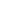 5 Мартенс Ф.Ф. Современное международное право цивилизованных народов: В 2 т. М.: Зерцало, 1996. Т. 2. С. 180.Например: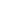 5 Галенская Л.Н. Унифицированные правила для банковских платежных обязательств // Журнал международного частного права. 2015. № 1. С. 10.6 Kilapakkam S., Kleftouri N. The “Bail-in Clause”: Purpose, Effects and Potential Treatment in the UK after Brexit // Journal of International Banking Law and Regulation. 2019. Vol. 34. Issue 2. P. 47.Например: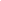 7 Там же. С. 12.8 Ibid. P. 49.Например: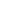 9 Галенская Л.Н. Указ. соч. С. 13.10 Kilapakkam S., Kleftouri N. Op. cit. P. 51.Например:Федеральный закон «Об основах государственного регулирования внешнеторговой деятельности» от 08 декабря 2003 г. в ред. от 22 декабря 2020 г.44 Собрание законодательства РФ. 2003. № 50. Ст. 4850; 2020. № 52 (ч. 1). Ст. 8592.Например: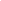 9 Paper on Issues of Legal Uncertainty Arising in the Context of Asymmetric Jurisdiction Clauses (FMLC). [Electronic resource] available at URL: http://www.fmlc.org/paper-on-asymmetric-jurisdiction-clauses.html (date of access: 1 June 2021)Количество балловКритерии оценки10 балловВКР полностью соответствует выбранной теме; логически обоснованная структура ВКР присутствует; продемонстрировано всестороннее умение работать с нормативными документами, судебно-арбитражной практикой и научной литературой; при изложении материала проявлено безупречное умение автора логически мыслить, логическая цепочка рассуждений выражена отчетливо и безошибочно; использован круг нормативных и доктринальных источников, явно превосходящий по объему рекомендованный Руководителем, источники на иностранных языках присутствуют в значительном количестве; абсолютно точная интерпретация понятийно-категориального аппарата; содержится убедительная и разносторонняя аргументация обоснования выводов и утверждений; проявлено абсолютно точное представление о существующих методах исследования; продемонстрирована эффективность мышления и способность сопоставлять отдельные блоки информации о предмете исследования, далеко превосходящая предъявляемые Руководителем требования; абсолютно верная постановка исследовательских задач и полное обозначение подходов к их решению. Студент показал блестящие умения  письменных компетенций, показав глубокий анализ предмета по теме выпускной квалификационной работы, превосходящих установленных требований. В представленной работе проанализировано: доктринальные источники – более  60 (из них не менее 1/3 данного числа должны составлять источники изданные за последние 5 лет), из них более 30 на иностранных языках; нормативные источники – более 30.9 балловВКР полностью соответствует выбранной теме; логически обоснованная структура ВКР присутствует; продемонстрировано всестороннее умение работать с нормативными документами, судебно-арбитражной практикой и научной литературой; при изложении материала проявлено безупречное умение автора логически мыслить, логическая цепочка рассуждений выражена отчетливо и безошибочно; использован круг нормативных и доктринальных источников, явно превосходящий по объему рекомендованный Руководителем, источники на иностранных языках присутствуют в значительном количестве; абсолютно точная интерпретация понятийно-категориального аппарата; содержится убедительная и разносторонняя аргументация обоснования выводов и утверждений; проявлено абсолютно точное представление о существующих методах исследования; продемонстрирована эффективность мышления и способность сопоставлять отдельные блоки информации о предмете исследования, далеко превосходящая предъявляемые Руководителем требования; абсолютно верная постановка исследовательских задач и полное обозначение подходов к их решению. В представленной работе проанализировано: доктринальные источники – более 55, из них более 30 на иностранных языках; нормативные источники – более 30.8 балловВКР полностью соответствует выбранной теме; логически обоснованная структура ВКР присутствует; продемонстрировано полное умение работать с нормативными документами, судебно-арбитражной практикой и научной литературой; при изложении материала умение автора логически мыслить отлично проявлено, логическая цепочка рассуждений выражена недвусмысленно, допущены незначительные ошибки; использован широкий круг нормативных и доктринальных источников, источники на иностранных языках присутствуют в большом количестве; безошибочная интерпретация понятийно-категориального аппарата; содержится убедительная и развернутая аргументация обоснования выводов и утверждений; проявлено правильное представление о существующих методах исследования; явно просматривается самостоятельность мышления и способность сопоставлять отдельные блоки информации о предмете исследования; абсолютно верная постановка исследовательских задач и полное обозначение подходов к их решению. В представленной работе проанализировано: доктринальные источники – не менее 50, из них не менее 25 на иностранных языках; нормативные источники – не менее 25.7 балловВКР полностью соответствует выбранной теме; логически обоснованная структура ВКР присутствует; продемонстрировано достаточное умение работать с нормативными документами, судебно-арбитражной практикой и научной литературой; при изложении материала умение автора логически мыслить хорошо проявлено, логическая цепочка рассуждений выражена недвусмысленно, допущены незначительные ошибки; использован достаточный круг нормативных и доктринальных источников, источники на иностранных языках присутствуют; незначительные ошибки в интерпретации понятийно-категориального аппарата; содержится убедительная, но не слишком развернутая аргументация обоснования выводов и утверждений; проявлено правильное представление о существующих методах исследования; просматривается самостоятельность мышления и способность сопоставлять отдельные блоки информации о предмете исследования; верная постановка исследовательских задач и обозначение подходов к их решению. В представленной работе проанализировано: доктринальные источники – не менее 40, из них не менее 20 на иностранных языках; нормативные источники – не менее 20.6 балловВКР полностью соответствует выбранной теме; логически обоснованная структура ВКР присутствует; продемонстрировано достаточное умение работать с нормативными документами, судебно-арбитражной практикой и научной литературой; при изложении материала умение автора логически мыслить хорошо проявлено, логическая цепочка рассуждений выражена недвусмысленно, допущены незначительные ошибки; использован достаточный круг нормативных и доктринальных источников, источники на иностранных языках присутствуют; незначительные ошибки в интерпретации понятийно-категориального аппарата; содержится убедительная, но не слишком развернутая аргументация обоснования выводов и утверждений; проявлено правильное представление о существующих методах исследования; просматривается самостоятельность мышления и способность сопоставлять отдельные блоки информации о предмете исследования; верная постановка исследовательских задач и обозначение подходов к их решению. В представленной работе проанализировано: доктринальные источники – не менее 40, из них не менее 20 на иностранных языках; нормативные источники – не менее 15.5 балловВКР полностью соответствует выбранной теме; логически обоснованная структура ВКР присутствует; продемонстрировано достаточное умение работать с нормативными документами, судебно-арбитражной практикой и научной литературой; при изложении материала умение автора логически мыслить хорошо проявлено, логическая цепочка рассуждений выражена недвусмысленно, допущены незначительные ошибки; использован достаточный круг нормативных и доктринальных источников, источники на иностранных языках присутствуют; незначительные ошибки в интерпретации понятийно-категориального аппарата; содержится убедительная, но не слишком развернутая аргументация обоснования выводов и утверждений; проявлено правильное представление о существующих методах исследования; просматривается самостоятельность мышления и способность сопоставлять отдельные блоки информации о предмете исследования; верная постановка исследовательских задач и обозначение подходов к их решению. В представленной работе проанализировано: доктринальные источники – не менее 40, из них не менее 20 на иностранных языках; нормативные источники – не менее 20.4 балловВКР в целом соответствует выбранной теме; логически обоснованная структура ВКР присутствует; недостаточно продемонстрировано умение работать с нормативными документами, судебно-арбитражной практикой и научной литературой; при изложении материала умение автора логически мыслить проявлено в недостаточной степени, логическая цепочка рассуждений выражена нечетко; использован ограниченный круг нормативных и доктринальных источников, источники на иностранных языках присутствуют в единичном виде; продемонстрирована в целом правильная интерпретация понятийно-категориального аппарата; содержится неубедительная и неразвернутая аргументация обоснования выводов и утверждений; проявлено самое общее представление о существующих методах исследования; просматривается самостоятельность мышления и способность сопоставлять отдельные блоки информации о предмете исследования; в целом верная постановка исследовательских задач и обозначение подходов к их решению. В представленной работе проанализировано: доктринальные источники – не менее 30, из них не менее 15 на иностранных языках; нормативные источники – не менее 15.3 баллаВКР не полностью соответствует выбранной теме; логически обоснованная структура ВКР отсутствует; фрагментарно продемонстрировано умение работать с нормативными документами, судебно-арбитражной практикой и научной литературой; при изложении материала умение автора логически мыслить проявлено в начальной степени, слабо просматривается логическая цепочка рассуждений; использован слишком ограниченный круг нормативных и доктринальных источников, отсутствуют источники на иностранных языках; продемонстрирована ошибочная интерпретация понятийно-категориального аппарата; содержится весьма слабая аргументация обоснования выводов и утверждений; проявлено приблизительное представление о существующих методах исследования; просматривается несамостоятельность мышления и ограниченная способность сопоставлять отдельные блоки информации о предмете исследования; не совсем верная постановка исследовательских задач и слабое обозначение подходов к их решению2 баллаВКР не соответствует выбранной теме; логически обоснованная структура ВКР отсутствует; не продемонстрировано умение работать с нормативными документами, судебно-арбитражной практикой и научной литературой; при изложении материала умение автора логически мыслить не проявлено, не просматривается логическая цепочка рассуждений; использован весьма ограниченный круг нормативных и доктринальных источников, отсутствуют источники на иностранных языках; продемонстрирована ошибочная интерпретация понятийно-категориального аппарата; содержится искаженная аргументация обоснования выводов и утверждений; проявлено примерное представление о существующих методах исследования; очевидна несамостоятельность мышления и ограниченная способность сопоставлять отдельные блоки информации о предмете исследования; ошибочная постановка исследовательских задач и отсутствие подходов к их решению. В представленной работе проанализировано: доктринальные источники – менее 20, из них менее 5 на иностранных языках; нормативные источники – менее 5.1 баллВКР не соответствует выбранной теме; логически обоснованная структура ВКР отсутствует; не продемонстрировано умение работать с нормативными документами, судебно-арбитражной практикой и научной литературой; при изложении материала умение автора логически мыслить не проявлено, не просматривается логическая цепочка рассуждений; использован весьма ограниченный круг нормативных и доктринальных источников, отсутствуют источники на иностранных языках; продемонстрирована ошибочная интерпретация понятийно-категориального аппарата; содержится искаженная аргументация обоснования выводов и утверждений; проявлено примерное представление о существующих методах исследования; очевидна несамостоятельность мышления и ограниченная способность сопоставлять отдельные блоки информации о предмете исследования; ошибочная постановка исследовательских задач и отсутствие подходов к их решению. В представленной работе проанализировано: доктринальные источники – менее 20, из них менее 5 на иностранных языках; нормативные источники – менее 5.0 балловВКР не сдана студентом в установленный срок; при подготовке ВКР студентом допущены нарушения академических норм (плагиат)№ п/пПредмет оценкиОценка 1Соответствие содержания ВКР утвержденной теме0-10Актуальность, новизна и обоснованность темы ВКР0-10Структура ВКР и полнота раскрытия ее темы 0-10Степень выполнения автором поставленных целей и задач при написании ВКР0-10Степень соответствия примененной методологии целям и задачам ВКР0-10Диапазон и релевантность нормативных и доктринальных источников при написании ВКР0-10Оригинальность содержания ВКР и аргументации автора, новизна полученных результатов 0-10Стиль изложения, грамотность, точность формулировок, ясность, аккуратность оформления ВКР0-10Итоговая оценка за ВКР0-10Количество балловКритерии оценки10 балловПредставленная презентация показывает самостоятельные структурированные декларативные знания студента; всестороннее понимание ключевых аспектов предмета и методов правового регулирования по теме исследования, превосходящее установленные требования; расширенный по сравнению с требуемым диапазон владения информацией об источниках правового регулирования; безупречное владение понятийно-категориальным аппаратом; умение проводить сложный анализ и демонстрировать уверенную доказательную аргументацию при защите ВКР; авторская интерпретация материала, демонстрирующая разностороннее понимание предмета, превосходящее установленные требования, в том числе с инициативным изучением дополнительных нормативных и доктринальных источников; умение эффективно применять полный спектр методов и аналитических приёмов, демонстрировать гибкое процедурное знание за пределами установленных требований; превосходный уровень оригинальности мышления, умение генерировать новые области знаний; выдающаяся способность ставить уникальный исследовательский вопрос, находить нестандартные решения и критически их оценивать. Студент показал блестящие умения презентационных компетенций, показав глубокий анализ предмета по теме выпускной квалификационной работы, превосходящих установленных требований. 9 балловПредставленная презентация показывает самостоятельные структурированные декларативные знания студента; всестороннее понимание ключевых аспектов предмета и методов правового регулирования по теме исследования, превосходящее установленные требования; расширенный по сравнению с требуемым диапазон владения информацией об источниках правового регулирования; безупречное владение понятийно-категориальным аппаратом; умение проводить сложный анализ и демонстрировать уверенную доказательную аргументацию при защите ВКР; авторская интерпретация материала, демонстрирующая разностороннее понимание предмета, превосходящее установленные требования, в том числе с инициативным изучением дополнительных нормативных и доктринальных источников; умение эффективно применять полный спектр методов и аналитических приёмов, демонстрировать гибкое процедурное знание за пределами установленных требований; превосходный уровень оригинальности мышления, умение генерировать новые области знаний; выдающаяся способность ставить уникальный исследовательский вопрос, находить нестандартные решения и критически их оценивать. Студент показал блестящие умения презентационных компетенций, показав глубокий анализ предмета по теме выпускной квалификационной работы, превосходящих установленных требований. 8 балловПредставленная презентация содержит незначительные неточности в структуре демонстрируемых декларативных знаний; правильное понимание ключевых аспектов предмета и методов правового регулирования по теме исследования; полное, но не детальное владение информацией об источниках правового регулирования; незначительные ошибки в интерпретации понятийно-категориального аппарата; умение проводить сложный анализ и демонстрировать уверенную доказательную аргументацию при защите ВКР; умение применять полный спектр методов и аналитических приёмов, допуская незначительные ошибки; отличный уровень самостоятельности мышления, достаточное умение сопоставлять отдельные блоки имеющегося знания и демонстрировать связи между ними; умение на хорошем уровне самостоятельно воспроизводить структуру и расширять границы имеющегося знания; умение формулировать исследовательский вопрос, безошибочно решать поставленную задачу и критически оценивать возможные альтернативные решения7 балловПредставленная презентация содержит некоторые неточности в структуре демонстрируемых декларативных знаний; правильное понимание ключевых аспектов предмета и методов правового регулирования по теме исследования; полное, но не детальное владение информацией об источниках правового регулирования; незначительные ошибки в интерпретации понятийно-категориального аппарата; умение проводить сложный анализ и демонстрировать уверенную доказательную аргументацию при защите ВКР; умение применять полный спектр методов и аналитических приёмов, допуская незначительные ошибки; хороший уровень самостоятельности мышления, достаточное умение сопоставлять отдельные блоки имеющегося знания и демонстрировать связи между ними; умение на хорошем уровне самостоятельно воспроизводить структуру и расширять границы имеющегося знания; умение формулировать исследовательский вопрос, безошибочно решать поставленную задачу и критически оценивать возможные альтернативные решения6 балловПредставленная презентация содержит некоторые неточности в структуре демонстрируемых декларативных знаний; правильное понимание ключевых аспектов предмета и методов правового регулирования по теме исследования; полное, но не детальное владение информацией об источниках правового регулирования; ошибки в интерпретации понятийно-категориального аппарата; умение проводить сложный анализ и демонстрировать уверенную доказательную аргументацию при защите ВКР; умение применять полный спектр методов и аналитических приёмов, допуская незначительные ошибки; хороший уровень самостоятельности мышления, достаточное умение сопоставлять отдельные блоки имеющегося знания и демонстрировать связи между ними; умение на хорошем уровне самостоятельно воспроизводить структуру и расширять границы имеющегося знания; умение формулировать исследовательский вопрос, безошибочно решать поставленную задачу и критически оценивать возможные альтернативные решения5 балловПредставленная презентация содержит плохо структурированные декларативные знания; понимание ключевых аспектов предмета и методов правового регулирования по теме исследования; владение неполной, неточной или ошибочной информацией об источниках правового регулирования; существенные ошибки в интерпретации понятийно-категориального аппарата; умение проводить простой анализ и демонстрировать слабую доказательную аргументацию при защите ВКР; умение применять ограниченный спектр методов и аналитических приёмов; достаточный уровень самостоятельности мышления, умение сопоставлять отдельные блоки имеющегося знания; умение формулировать исследовательский вопрос и описывать возможные подходы к его решению, сравнивая альтернативы между собой4 баллаПредставленная презентация содержит плохо структурированные декларативные знания; понимание ключевых аспектов предмета и методов правового регулирования по теме исследования; владение неполной, неточной или ошибочной информацией об источниках правового регулирования; существенные ошибки в интерпретации понятийно-категориального аппарата; умение проводить простой анализ и демонстрировать слабую доказательную аргументацию при защите ВКР; умение применять ограниченный спектр методов и аналитических приёмов; достаточный уровень самостоятельности мышления, умение сопоставлять отдельные блоки имеющегося знания; прослеживается умение формулировать исследовательский вопрос и описывать возможные подходы к его решению, сравнивая альтернативы между собой, но с допущением грубых ошибок.3 баллаПредставленная презентация содержит фрагментарные неструктурированные декларативные знания; слабое понимание предмета и методов правового регулирования по теме исследования; существенные пробелы во владении информацией об источниках правового регулирования; грубые ошибки в интерпретации понятийно-категориального аппарата; начальные аналитические способности, слабая логика в объяснении и неубедительная аргументация при защите ВКР; примерное представление о существующих методах и аналитических приёмах; начальный уровень самостоятельности мышления, умение частично или с ошибками воспроизводить структуру имеющегося знания; умение находить проблемы существующих исследований и описывать возможные подходы к их решению2 баллаПредставленная презентация содержит фрагментарные неструктурированные декларативные знания; понимание предмета и методов правового регулирования по теме исследования на очень низком уровне; существенные пробелы во владении информацией об источниках правового регулирования; грубые ошибки в интерпретации понятийно-категориального аппарата; начальные аналитические способности, слабая логика в объяснении и неубедительная аргументация при защите ВКР; примерное представление о существующих методах и аналитических приёмах; начальный уровень самостоятельности мышления, умение частично или с ошибками воспроизводить структуру имеющегося знания; умение находить проблемы существующих исследований и описывать возможные подходы к их решению1 баллПредставленная презентация содержит полное отсутствие структуры декларативного знания; слабое понимание предмета и методов правового регулирования по теме исследования; отдельные несвязанные между собой элементы информации об источниках правового регулирования; ошибочная интерпретация понятийно-категориального аппарата;  плохие аналитические способности, отсутствие логики в объяснении и ошибочная аргументация при защите ВКР; примерное представление о существующих методах и аналитических приёмах; несамостоятельность мышления, ограниченная способность воспроизвести структуру имеющегося знания или сопоставить его отдельные блоки; высказывание предположения о возможных проблемах существующих исследований и обозначение подходов к их решению0 балловСтудент не подготовил презентацию по теме исследования и вышел на защиту без презентацииКоличество балловКритерии оценки10 балловОтветы студента на вопросы членов экзаменационной комиссии отличает всестороннее понимание ключевых аспектов предмета и методов правового регулирования по теме исследования, превосходящее установленные требования, расширенный по сравнению с требуемым диапазон владения информацией об источниках правового регулирования; безупречное владение понятийно-категориальным аппаратом;
на все вопросы даны правильные и точные ответы; многократные правильные дополнения и уточнения к уточняющим вопросам членов экзаменационной комиссии; сформирована и всесторонне обоснована собственная точка зрения на проблематику дискуссии. Студент показывает блестящие знания предмета по теме выпускной квалификационной работы и сверх темы исследования.
9 балловОтветы студента на вопросы членов экзаменационной комиссии отличает всестороннее понимание ключевых аспектов предмета и методов правового регулирования, превосходящее установленные требования, расширенный по сравнению с требуемым диапазон владения информацией об источниках правового регулирования; безупречное владение понятийно-категориальным аппаратом; на все вопросы даны правильные и точные ответы; многократные правильные дополнения и уточнения к уточняющим вопросам членов экзаменационной комиссии; сформирована и всесторонне обоснована собственная точка зрения на проблематику дискуссии.8 балловОтветы студента на вопросы членов экзаменационной комиссии отличает правильное понимание ключевых аспектов предмета и методов правового регулирования по теме исследования; полное, но не детальное владение информацией об источниках правового регулирования; незначительные ошибки в интерпретации понятийно-категориального аппарата; ответы на вопросы раскрыты достаточно полно и правильно; активное участие в общей дискуссии с членами экзаменационной комиссии; продемонстрировано умение выстроить дискуссию по теме исследования.7 балловОтветы студента на вопросы членов экзаменационной комиссии отличает правильное понимание ключевых аспектов предмета и методов правового регулирования по теме исследования; полное, но не детальное владение информацией об источниках правового регулирования; отдельные ошибки в интерпретации понятийно-категориального аппарата; ответы на вопросы комиссии раскрыты в целом полно и правильно; активное участие в общей дискуссии; продемонстрировано умение выстроить дискуссию на предложенную тему, однако присутствуют отдельные дефекты логики в выстраивании дискуссии.6 балловОтветы студента на вопросы членов экзаменационной комиссии отличает правильное понимание ключевых аспектов предмета и методов правового регулирования по теме исследования; полное, но не детальное владение информацией об источниках правового регулирования; отдельные ошибки в интерпретации понятийно-категориального аппарата; ответы на вопросы комиссии раскрыты в целом полно и правильно; активное участие в общей дискуссии; продемонстрировано умение выстроить дискуссию на предложенную тему, однако присутствуют отдельные существенные дефекты логики в выстраивании дискуссии.5 балловОтветы студента на вопросы членов экзаменационной комиссии отличает общее понимание ключевых аспектов предмета и методов правового регулирования по теме исследования; владение неполной, неточной или ошибочной информацией об источниках правового регулирования; существенные ошибки в интерпретации понятийно-категориального аппарата; ответы на задаваемые вопросы в основном правильные, однако присутствует ряд серьезных ошибок в содержании ответов; в целом продемонстрировано умение выстроить дискуссию по теме исследования, однако имеются отдельные дефекты логики в выстраивании дискуссии.4 балловОтветы студента на вопросы членов экзаменационной комиссии отличает общее понимание ключевых аспектов предмета и методов правового регулирования по теме исследования; владение неполной, неточной или ошибочной информацией об источниках правового регулирования; существенные ошибки в интерпретации понятийно-категориального аппарата; ответы на задаваемые вопросы в основном правильные, однако присутствует ряд серьезных ошибок в содержании ответов; в целом продемонстрировано умение выстроить дискуссию по теме исследования, однако имеются отдельные существенные дефекты логики в выстраивании дискуссии.3 баллаОтветы студента на вопросы членов экзаменационной комиссии отличает слабое понимание предмета и методов правового регулирования по теме исследования; существенные пробелы во владении информацией об источниках правового регулирования; грубые ошибки в интерпретации понятийно-категориального аппарата; ответы на задаваемые вопросы неверны, присутствует ряд грубых ошибок в содержании ответов; в целом продемонстрировано неумение выстроить дискуссию на предложенную тему в рамках выбранной темы исследования, присутствуют дефекты логики в выстраивании дискуссии.2 баллаОтветы студента на вопросы членов экзаменационной комиссии отличает слабое понимание предмета и методов правового регулирования по теме исследования; существенные пробелы во владении информацией об источниках правового регулирования; грубые ошибки в интерпретации понятийно-категориального аппарата; ответы на задаваемые вопросы неверны, присутствует ряд грубых ошибок в содержании ответов; в целом продемонстрировано неумение выстроить дискуссию на предложенную тему в рамках выбранной темы исследования, присутствуют существенные дефекты логики в выстраивании дискуссии.1 баллОтветы студента на вопросы членов экзаменационной комиссии отличает непонимание предмета и методов правового регулирования; отдельные несвязанные между собой элементы информации об источниках правового регулирования; ошибочная интерпретация понятийно-категориального аппарата; ответы на задаваемые вопросы абсолютно неверны, присутствует ряд грубых ошибок в содержании ответов; в целом продемонстрировано полное неумение выстроить дискуссию на предложенную тему, полностью отсутствует логика в выстраивании дискуссии.0 балловСтудент не ответил ни на один вопрос членов экзаменационной комиссии ни слова№№ п/пЭтап выбора и согласования тем ВКРОтветственный за этапСроки исполненияВнесение заявок-предложений тем ВКР в ЭИОС НИУ ВШЭПреподаватели и научные работники при помощи административных сотрудников департаментов и научных подразделений, проектных менеджеров факультета Сентябрь-ноябрьСогласование предложенных тем ВКР руководством ОПАкадемический руководитель ОП Техническая проверка (в течение не более 72 часов с момента поступления заявки на рассмотрение)Проверка на соответствие Академическим руководителем ОП (не более 96 часов с момента поступления заявки на рассмотрение)Выбор тем ВКР студентами/Инициативное предложение   тем   студентамиСтуденты/Академический руководитель ОП Не позднее, чем за шесть месяцев до начала ГИАОтбор поступивших заявок на предложенные темы ВКРПреподаватели и научные работники при помощи административных сотрудников департаментов и научных подразделений, проектных менеджеров факультетаНе позднее, чем за шесть месяцев до начала ГИАПроверка наличия утвержденных руководителями тем ВКР у студентовУчебный офис ОПНе позднее, чем за шесть месяцев до начала ГИАУтверждение тем ВКР в ИУП студентов;Закрепление тем и руководителей ВКР за студентами приказомУчебный офис ОПНе позднее, чем за шесть месяцев до начала ГИАобразовательной программыобразовательной программыобразовательной программыобразовательной программыЮриспруденция: гражданское и предпринимательское правоЮриспруденция: гражданское и предпринимательское правоЮриспруденция: гражданское и предпринимательское право(наименование образовательной программы)(наименование образовательной программы)(наименование образовательной программы)уровняуровнябакалавриатбакалавриатбакалавриатбакалавриатбакалавриатпо направлению/ специальностипо направлению/ специальностипо направлению/ специальностипо направлению/ специальностипо направлению/ специальностипо направлению 40.03.01 - Юриспруденцияпо направлению 40.03.01 - Юриспруденция(код и название направления/ специальности)(код и название направления/ специальности)факультетафакультетафакультетаправаправаправаправаВид практикиВид практикиВид практикиисследовательскаяисследовательскаяисследовательскаяисследовательскаяТип практикиТип практикиТип практикиПодготовка выпускной квалификационной работы (ВКР)Подготовка выпускной квалификационной работы (ВКР)Подготовка выпускной квалификационной работы (ВКР)Подготовка выпускной квалификационной работы (ВКР)(наименование ЭПП)Срок прохождения ЭПП(наименование ЭПП)Срок прохождения ЭПП(наименование ЭПП)Срок прохождения ЭПП(наименование ЭПП)Срок прохождения ЭПП(наименование ЭПП)Срок прохождения ЭППс01.09.2021 по30.06.2022Тема (наименование) ЭПП (кроме профессиональной практики)Тема ВКР на русском и английском языкахТрудоемкость (количество кредитов) по ЭПП3 кредитаЦель ЭПППодготовка ВКРЗадачи ЭППОбосновать цели, задачи и гипотезы научного исследования; выстроить логически обоснованную структуру ВКР; определить перечень основных доктринальных и нормативных источников, а также примеров судебно-арбитражной практики, подлежащих изучению; сформулировать предполагаемые результаты исследования при подготовке ВКРТребования к результату ЭППправильно определяет цель, задачи и предмет научного исследования; грамотно структурирует работу; корректно использует юридическую терминологию; применяет специальные методы познания, в том числе сравнительно-правовой метод, при анализе и обработке юридически значимой информации; работает со специализированными правовыми системами (базами данных); получает достоверные и обоснованные выводы исследованияФормат отчетностиИтоговый вариант ВКРНеобходимость / возможность публичного представления результата Публичная защита ВКРТребования к исполнителю ЭППспособен разрабатывать методологический инструментарий, теоретические модели и информационные материалы для осуществления исследовательской, аналитической и консалтинговой проектной деятельности в правовом исследовании;способен совершенствовать теоретические и методологические подходы и исследовательские методы, в том числе методы сбора, анализа и интерпретации правовой информации;способен оценивать правовые последствия программной и проектной деятельности органов управления; проводить правовую экспертизу программ, проектов, нормативных правовых актов, методических материалов;способен учитывать социальные и мультикультурные различия для решения проблем в профессиональной деятельности.                                                                Этап реализации ЭППДокументСрок сдачи1. Подписание заданияПодписанное студентом заданиеОпределяется научным руководителем ВКР2. Промежуточный результатПервый вариант ВКРОпределяется научным руководителем ВКР3. Итоговый отчетИтоговый вариант ВКРНе позднее даты, определенной приказом декана «Об утверждении тем, руководителей ВКР студентов ОП «Юриспруденция: гражданское и предпринимательское право»  факультета права НИУ ВШЭ»Руководитель ЭПП от НИУ ВШЭ:Руководитель ЭПП от НИУ ВШЭ:Руководитель ЭПП от НИУ ВШЭ:Руководитель ЭПП от НИУ ВШЭ:Руководитель ЭПП от НИУ ВШЭ:Руководитель ЭПП от НИУ ВШЭ:Руководитель ЭПП от НИУ ВШЭ:Руководитель ЭПП от НИУ ВШЭ:Руководитель ЭПП от НИУ ВШЭ:Руководитель ЭПП от НИУ ВШЭ:Руководитель ЭПП от НИУ ВШЭ:Руководитель ЭПП от НИУ ВШЭ:Руководитель ЭПП от НИУ ВШЭ:Руководитель ЭПП от НИУ ВШЭ:Руководитель ЭПП от НИУ ВШЭ:(должность)(должность)(должность)(должность)(должность)(должность)(подпись)(подпись)(подпись)(фамилия, инициалы)(фамилия, инициалы)(фамилия, инициалы)(фамилия, инициалы)Задание принято к исполнениюЗадание принято к исполнениюЗадание принято к исполнениюЗадание принято к исполнениюЗадание принято к исполнениюЗадание принято к исполнениюЗадание принято к исполнениюЗадание принято к исполнению___.___.2021_____.___.2021_____.___.2021_____.___.2021_____.___.2021_____.___.2021_____.___.2021__СтудентСтудентСтудентСтудентСтудент(подпись)(подпись)(подпись)(подпись)(фамилия, инициалы)(фамилия, инициалы)(фамилия, инициалы)(фамилия, инициалы)(фамилия, инициалы)(фамилия, инициалы)(фамилия, инициалы)№№ п/пЭтап подготовки ВКР Участники этапаСроки исполнения11.Подготовка проекта ВКР, оценивание руководителем Студент/ РуководительОпределяется научным руководителем ВКР2.Предъявление первого варианта ВКР Студент/ РуководительОпределяется научным руководителем ВКР3.Представление итогового варианта ВКР Студент/ РуководительНе позднее даты, определенной приказом декана «О проведении ГИА студентов ОП «Юриспруденция: гражданское и предпринимательское право» факультета права НИУ ВШЭ  в … году» 4.Загрузка ВКР в систему «Антиплагиат» Студент (автоматически при загрузке итогового текста ВКР)Не позднее даты, определенной приказом декана «О проведении ГИА студентов ОП «Юриспруденция: гражданское и предпринимательское право» факультета права НИУ ВШЭ  в … году» 5.Предоставление Руководителем отзыва на ВКР Руководитель/ Учебный офис ОПНе позднее даты, определенной приказом декана «О проведении ГИА студентов ОП «Юриспруденция: гражданское и предпринимательское право» факультета права НИУ ВШЭ  в … году» 6.Передача ВКР в ГЭК вместе с отзывами Руководителя Учебный офис ОП / ГЭКНе позднее, чем за 2 календарных дня до защиты7.Защита ВКР Студент/ Руководитель/ Академический руководитель/ декан факультетаСроки определяются учебным планом и графиком ГИА в соответствии с Положением о государственной итоговой аттестации студентов образовательных программ высшего образования – программ бакалавриата, специалитета и магистратуры НИУ ВШЭ, но не позднее 30 июня текущего учебного года№№ п/пВиды выполняемых работ по подготовке МДСрок представления результатов 1.Подписание задания на выполнение ВКРОпределяется научным руководителем ВКР2.Представление студентом проекта ВКР, включающего развернутый план ВКР, перечень основных доктринальных источников и примеров судебно-арбитражной практики, используемых в ВКР; обоснование целей, задач и гипотезы научного исследования, а также предполагаемых результатов при подготовке ВКРОпределяется научным руководителем ВКР3.Подготовка первого варианта ВКР и представление его своему РОпределяется научным руководителем ВКР4.Подготовка итогового варианта ВКР, загрузка первого варианта ВКР в ЭИОС, представление его своему Р вместе с аннотацией на русском языкеНе позднее даты, определенной приказом декана «О проведении ГИА студентов ОП «Юриспруденция: гражданское и предпринимательское право» факультета права НИУ ВШЭ  в … году» 6.Предоставление Р отзыва на ВКР, размещение его в ЭИОСНе позднее даты, определенной приказом декана «О проведении ГИА студентов ОП «Юриспруденция: гражданское и предпринимательское право» факультета права НИУ ВШЭ  в … году» 7.Публичная защита ВКРПо графику ГИА Ф.И.О. студентаНаправление подготовки40.03.01. – ЮриспруденцияУровень подготовкиБакалаврОбразовательная программа Юриспруденция: гражданское и предпринимательское правоНазвание темы ВКР Руководитель (Ф.И.О., ученая степень, ученое звание, должность)№ п/пПредмет оценкиОценка 1.Соответствие содержания ВКР утвержденной теме0-102.Актуальность, новизна и обоснованность темы ВКР0-103.Структура ВКР и полнота раскрытия ее темы 0-104.Степень выполнения автором поставленных целей и задач при написании ВКР0-105.Степень соответствия примененной методологии целям и задачам ВКР0-106.Диапазон и релевантность нормативных и доктринальных источников при написании ВКР0-107.Оригинальность содержания ВКР и аргументации автора, новизна полученных результатов 0-108.Стиль изложения, грамотность, точность формулировок, ясность, аккуратность оформления ВКР0-10Итоговая оценка за ВКР0-10Направление подготовки:40.03.01. – ЮриспруденцияУровень подготовки:БакалаврОбразовательная программа:Юриспруденция: гражданское и предпринимательское правоАвтор:ФИО, студент группы № БЮРХХХРуководитель: ФИО, ученая степень, ученое звание, должность